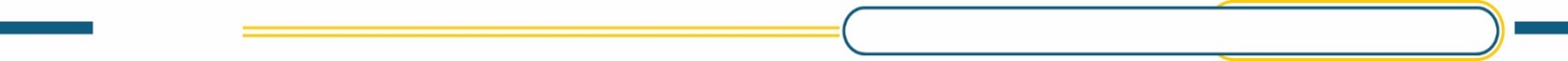 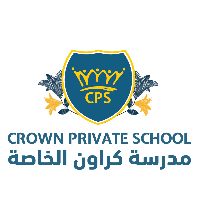 اختبار تحديد المستوى للصف الثاني الابتدائي العام الدراسي 2022/2023اليوم والتاريــــــــــخ:          \        \   2022مالاســـــــــــــــــــــــــم : ..............................................الصــــــــــــــــــــــف  :..............................................الشعــــــــــــــــــــــــبة : .............................................القرآن الكريمالحديث الشريفقبلة المسلمين في الصلاة نحو المدينة.    (           )أ-لا نستطيع أن نأكل ولا نشرب ونحن صائمون.   (          )ب-الزكاة هي الأموال التي نعطيها للفقراء والمساكين. (          )ج-يجب على المسلمين الحج مرة واحدة في العمر.  (           )د-الشهادتان هي أول ركن من أركان الإسلام. (          )هـ-العقيدة الإسلامية ......................................................................................................................................................................................................................................................................................................................................................................................................................................................................................................................................................................................................................................................................................................................................................................…………………………………………………………………………………………………………………………………………………………………………القيّم الإسلاميّة-كان الرسول صلَّ الله عليه وسلم إذا كره طعام( بسم الله – غسل اليدين – الطعام باليد اليمنى – الطعام من أمامي – أخذ الطعام من أمامي )               .                .         .................................................................................................................................................................................................................................................................................................................................................................................................الأحكام والعباداتالسيرة النبوية والشخصيات ( آمنة – حليمة – قريش – أم أيمن – عبدالله – عبد المطلب) الهويّة والقضايا المعاصرة................................................................................................................................................................................................................................................................-                                 (            )                         ب-     ج_أرمي ملابسي على الأرض لترتبها أمي .                        (          )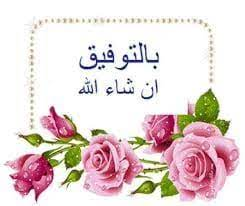 سيرةوشخصيات إسلامية35عقيدة33عبادات10قرآن وحديث22الفرعالدرجة		(     /12 )  	  اختر الإجابة الصحيحة فيما يأتي:                                    ب- ثاني سورة في القرآنأ-أول سورة في القرآند -رابع سورة في القرآنج – ثالث سورة في القرآن	( 3/  )    	2- كم عدد آيات سورة الفاتحة؟  ب- ستّةأ-خمسّةد- ثلاثةج- سبْعة	(3/  )	3- قال الله تعالى في سورة الفاتحة “مالك يوم الديّن " ما معناها؟     ب-مالك الكونأ-مالك الأرضد- مالك كل البشرج- مالك يوم القيامة	(3 /  )	4- ماذا نقول قبل تلاوة السورة؟ب- الحمد للهأ-سبحان اللهد- بسم الله الرحمن الرحيمج- الله أكبر	  )	10/(  	ضع علامة صح أمام العبارة الصحيحة وعلامة خطأ أمام العبارة الخاطئة	(   6/   ) 	أعد ترتيب أركان الإيمان بوضع الرقم المناسب بجانب الجملة. الإيمان بالكتب السماويّة الإيمان بالقدر الإيمان بالله الإيمان بالرسل الإيمان باليوم الأخر الإيمان بالملائكة 	(12/  )	: أجب عن الأسئلة التاليّة 2-      أ- اذكر ثلاثة من أسماء الأنبياء :		( / 3 )	(3/  )	ب- اذكر ثلاثة أسماء من الكتب السماويّة: 	(3/  )	ج – اكتب اسم ملك واحد من الملائكة: 	(3 /   )	؟	د- كم عدد أسماء الله الحسنى 	( 5/  )	اختر الإجابة الصحيّحة فيما يأتي:   ب- يرميها أ-كان يجادل د- يغضب ج- يتركها 	(5/  )	صنّف آداب الطعام  حسب الجدول الآتي : بعد الطعامأثناء الطعامقبل الطعام	(5/  )	              	(10/  )	اكتب في الجدول الآتي الصلاة التي  تصلّي في الليل والتي تصلّى في  النهار :   العشّاءالمغرب العصر الظهر الفجر الصلاةالليل / النهار 	(12/ )	1-أكمل المربعات التاليّة بما يناسبها من كلمات: أم الرسول هي .............................................والد الرسول هو ...........................................حاضنته هي .......................................................مرضعته هي ......................................................قبيلته هي .......................................................جده هو .....................................................	(5/  )	:	ولد الرسول صل الله عليه وسلم في عام 	(5/  )	:	ولد الرسول صل الله عليه وسلم في عام ب- الجملأ-الأسدد- الحصانج – الفيل	(5/  )	لماذا رفضت جميع المرضعات أخذ النبي صل الله عليه وسلم:  	(5/  )	لماذا رفضت جميع المرضعات أخذ النبي صل الله عليه وسلم:  ب- لأنه كان لئيّما أ-لأنه كان فقيراد- لأنه كان يبكي طوال الوقت              ج- لأنه كان يتيما 	(5/  )	؟ أين ولد الرسول صل الله عليه وسلم 4-	(5/  )	؟ أين ولد الرسول صل الله عليه وسلم 4-ب- فلسطين أ-مكة د- الأردن ج- العراق 	(1/  )	؟	قال الله تعالي ) فَقُولَا لَهُ قَوْلًا لَّيِّنًا) لماذا استخدم الله تعالى كلمة لينًا   (7/ )	ضع علامة صح أمام العبارة الصحيحة وعلامة خطأ أمام العبارة الخاطئة : 